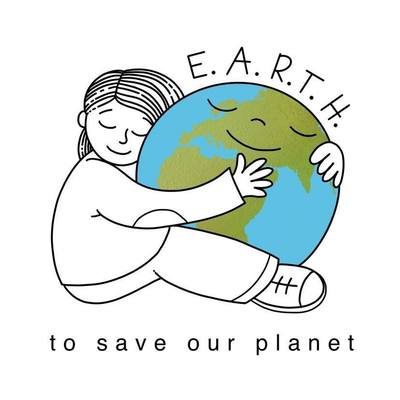 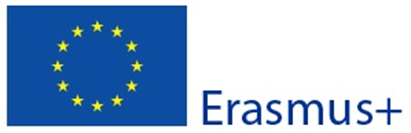 Coordination meeting of project partners of the international projectE. A. R. T. H. in Slovenia, August 2022The partners of the international project E.A.R.T.H. met in Slovenia, from 18 to 22 August 2022 with the aim of planning activities for the coming school year. As the meeting took place during the school holidays, we met in Ljubljana. The program included a varied range of activities, from professional (conversations with colleagues, several meetings of all participants on the topic of planning and evaluation of project activities) to cultural-geographical (visiting the city of Ljubljana and its sights, experiencing the diversity of nature, visiting the Logarska dolina and the ECO house, visiting museum in Mozirski gaj, food tasting). Above all, the meeting enabled us, the hosts, to play a grateful role, because we have something to show in Slovenia. We have completed this task with pride.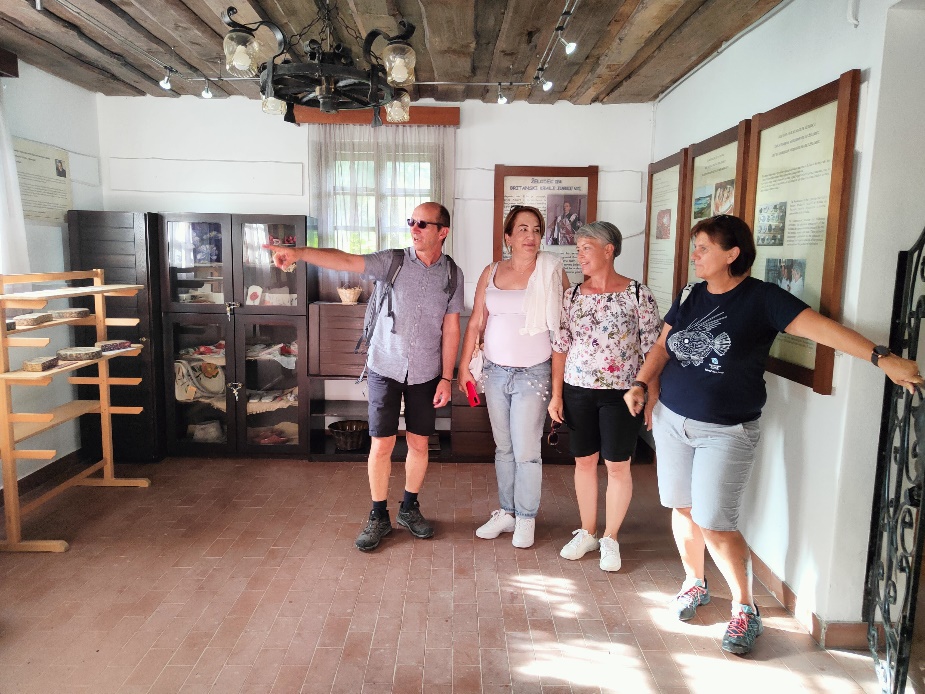 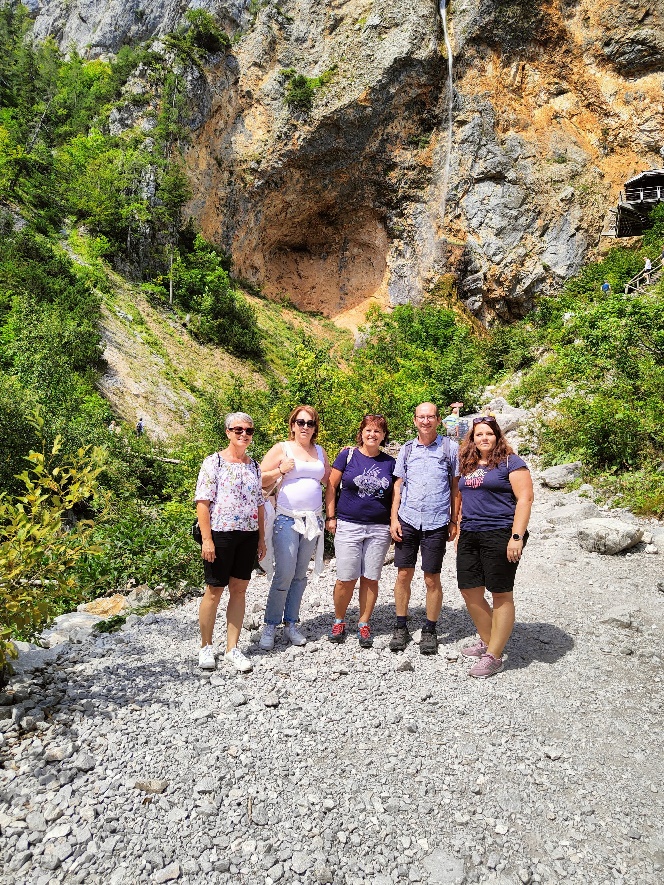 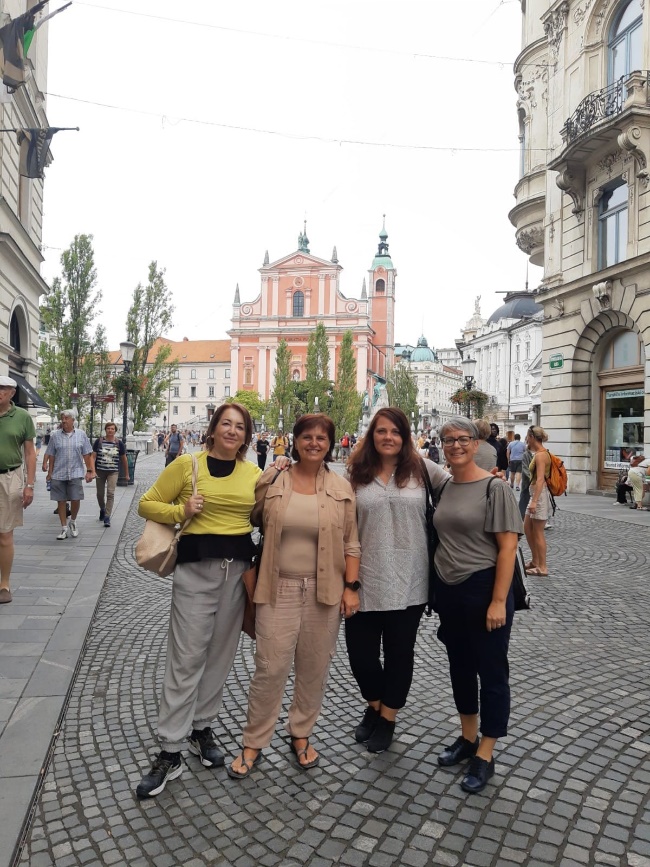 